МУНИЦИПАЛЬНОЕ БЮДЖЕТНОЕ ДОШКОЛЬНОЕ ОБРАЗОВАТЕЛЬНОЕ УЧРЕЖДЕНИЕ «ДЕТСКИЙ САД «Эврика»Творческий проект во второй младшей группе   «День Победы»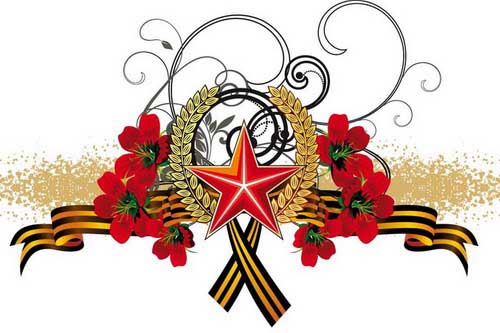                                                      Подготовили:                                                       Околелова С.ВСтенюшкина Н.ВТамбов 2020 гКраткосрочный педагогический проект для детей младшего дошкольного возраста к 75 - летию Победы в Великой Отечественной войне«От того, как относится человек в годы детства к героическому подвигу своих отцов и дедов, зависит его нравственный облик, отношение к общественным интересам, к труду на благо Родины»В. А. Сухомлинский .Паспорт проектаВид проекта: информационно–познавательный, творческий.Продолжительность проекта: краткосрочный,  10 февраля  -  8 маяУчастники проекта: дети 2-ой младшей группы «Солнышко» №3,  родители воспитанников, воспитатели, музыкальный руководитель, инструктор физической культуре.Проблема: В мае 2020 года исполняется знаменательная дата – 75-летие Победы в Великой Отечественной войне.Проблема нравственно-патриотического воспитания детей дошкольного возраста, является одной из первостепенных для современного общества. У детей 2-3 лет в силу своего возраста отсутствуют или имеют слабые первоначальные знания об истории возникновения праздника «9 мая - День Победы»: о ВОВ, о людях военных профессий, о военной технике, о необходимости защищать свою Родину. Ещё проблема данного проекта состоит в том, что недостаточно материала, адаптированного для детей раннего возраста и отношения родителей к празднику «День Победы» не как к важному историческому событию, а как к рядовому празднику.Обоснование проблемы:1. Недостаточное внимание родителей к празднику – День Победы.2. Дать первоначальные знания и представления детям 3-го года жизни об истории праздника «День Победы», рассказать про Вов.3. Обеспечить комплексный подход и последовательную структуру образовательной деятельности, чтобы вызвать у детей интерес, чувство патриотизма и сформировать знания по теме данного проекта.Цель проекта:Формирование нравственных ценностей.Задачи проекта:1. Сообщить детям первоначальные сведения о Великой Отечественной Войне. Дать знания о защитниках отечества, о функциях армии. 2.Познакомить с произведениями художественной литературы, искусства и музыки военных лет; 3. Развивать познавательно-исследовательскую, физкультурно-оздоровительную деятельности детей, любознательность, творческие способности, память, воображение через создание необходимых условий развивающей среды и доброжелательную атмосферу.4. Воспитывать трепетное отношение к празднику Победы, уважение к заслугам и подвигам воинов Великой Отечественной войны.5. Активизировать словарь: Родина, герой, ветеран, победа, солдат, армия, защитник, георгиевская лента, белый голубь – символ мира, красная звезда.Предполагаемый результат:1. Заинтересованность детей темой «День Победы», проявление ихпознавательной активности.2. Дети самостоятельно проявляют инициативу: рассматриваютиллюстрации, участвуют в беседах, задают вопросы; проявляюттворчество и детальность в работе.3. С удовольствием рисуют, играют.4. Участие в совместной деятельности родителей.Продукт проектной деятельности:Оформление в группе уголка «Подвигах детей в годы ВеликойОтечественной войны»;Создание коллективной  работы с детьми«День победы» (инсталляция  боевого действия); Выставка поделок «Нам выпала честь прикоснуться к Победе»(дети совместно с родителями).Этапы реализации проекта:1 этап – организационно - подготовительный :Изучение литературы, подбор материала, нахождение и установлениеэффективных связей с родителями.Подбор музыкальных произведений на военную темуПодготовка цикла бесед о ВОВОпределение проблемы, цели и задач.1.Изучение имеющихся условий для реализации проекта, сбор информации, подборка   наглядно-дидактического материала, работа с методической литературой, составление плана работы над проектом, создание развивающей предметно-пространственной среды, подборка аудиозаписей, видеотеки.2.Знакомство родителей с предложением об участии их, совместно с детьми в проектной деятельности, приуроченной к празднованию 75-летия Победы в Великой Отечественной войне, беседы и разъяснения по предстоящей работе.этап – основной - практический:1.Беседы с презентациями:«Они сражались за Родину».«Ветераны ВОВ»«Юные герои войны»«Георгиевская лента – символ Дня Победы»Просмотр мультфильма «Илья Муромец».2. Непосредственная образовательная деятельность:«Герои Великой Отечественной войны»«Поклонимся погибшим тем бойцам…» «Великая Отечественная война: лица победы, дети войны»«Символы Победы – ордена, медали и знамена»«Нам нужен мир»           3.Чтение художественной литературы, стихов, пословиц, поговорок о Родине, о Великой Отечественной войне:Орлов Владимир «Брат мой в Армию идет».«Сказка о громком барабане» изд-во «Детская литература», 1985 г.Никишенко А.В. стихотворение «Война - не место для детей»Елена Благинина стихотворение «Шинель»4. Прослушивание музыкальных произведений военных лет:«В землянке» (сл. Алексея Суркова,  муз.Константина Листова)«Три танкиста» (муз.Братьев Покрасс, сл. Б. Ласкина)«Катюша» (муз.Матвей Блантер,  сл. Михаил Исаковский)«Смуглянка» (муз.А. Новиков, сл. Я. Шведов)5. Продуктивная деятельность:Рисование с элементами аппликации «Флаг Победы»;Лепка: «Танк».Аппликации «Праздничная открытка к 9 мая».Рисование гуашью нетрадиционным способом «Праздничный салют 9 мая»;Коллективная работа, инсталляция боя.6.Дидактические игры: «Найди пару», «Военный транспорт», «Чья форма?», «Раньше и теперь», «Защитники Отечества».7. Сюжетно-ролевые игры: «Пехотинцы», «Пограничники», «Моряки», «Защитники Отечества».8. Подвижные игры: «Помоги раненому»,  «Попади в цель», «Будь внимательным», «Кто быстрее», «Полевой госпиталь», «Саперы».9. Организация спортивного праздника.3этап – заключительный - итог проекта:1. Подведение итогов проекта. Фотоотчет. 2. Оформление стенгазеты в родительском уголке.3. Вручение папам открытки – подарка.4.  Спортивный  праздник.5.  Выставка работ.ЗАКЛЮЧЕНИЕВ ходе проведенных мероприятий, посвященных 75- летию Победы будет обогащен опыт детей в сфере социального воспитания путем использования разных методов и приемов, будут расширены и систематизированы знания о Великой Отечественной Войне, о символах праздника Победы, о Празднике 9 мая и его значении. У детей сформируется  уважительное отношение к участникам войны, труженикам тыла; бережное отношение к семейным фотографиям и реликвиям.На протяжении всего проекта у дошкольников будет формироваться  и воспитываться чувство патриотизма, уважения, гордости своим героическим народом, любовь к своей Родине, желание защищать Родину и сохранять мир на всей планете.Нет, слово «мир» останется едва ли,Когда войны не будут люди знать.Ведь то, что раньше миром называли,Все станут просто жизнью называть.И только дети, знатоки былого,Играющие весело в войну,Набегавшись, припомнят это слово,С которым умирали в старину.В. Берестов